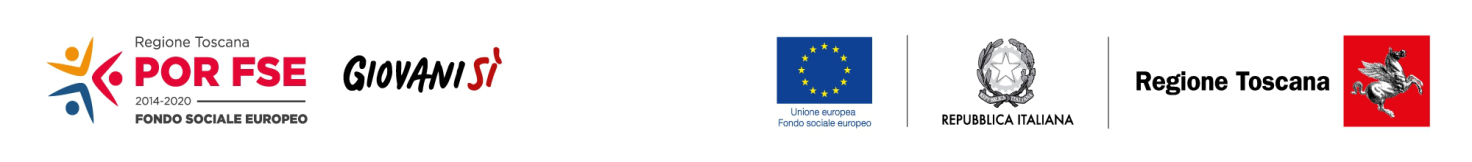 ALLEGATO D)Scheda da allegare alla domanda di ammissione al servizio civile regionale In relazione alla domanda di ammissione al Servizio Civile e al fine di fornire i necessari elementi di valutazione in ordine ai titoli posseduti e alle ulteriori circostanze rilevanti ai fini della selezionedichiaroDi aver avuto / non aver avuto precedenti esperienze presso l’Ente che realizza il progetto(specificare la tipologia delle esperienze e la durata delle stesse):…………………………………………………………………………………………………………Di aver avuto / non aver avuto precedenti esperienze presso altri Enti nel settore d’impiego cui il progetto si riferisce (specificare la tipologia delle esperienze e la durata delle stesse):…………………………………………………………………………………………………………Di aver avuto / non aver avuto precedenti esperienze in settori d’impiego analoghi a quello cui il progetto si riferisce (specificare la tipologia delle esperienze e la durata delle stesse):…………………………………………………………………………………………………………Di possedere il seguente titolo di studio:………………………………………………………………conseguito presso …………………………………………………...………………il……………….Di aver interrotto gli studi al … anno della scuola media-superiore: …………………………………………..Di aver interrotto gli studi al … anno accademico del corso di laurea in ……………………..………………..presso l’Università …………………………………………………………………………………….Di essere in possesso dei seguenti altri titoli (1)…………………………………………………………………………………………………………………………………………………………………Di aver effettuato i seguenti corsi, tirocini, applicazioni pratiche ……………………………………………………………..……………………………………………………………………………….…………………………………………………………………………………………………………Di aver avuto le seguenti esperienze ( indicare esclusivamente fatti o circostanze utili al fine della selezione per il progetto prescelto) ………………………………………………………………..……………………………………………………………………………………………………………………………………………………………………………………………………………………Altre conoscenze e professionalità: (2)………………………………………………………………..……………………………………………………………………………………………………………………………………………………………………………………………………………………Di aver scelto il progetto per i seguenti motivi:……………………………………………………………………………………………………………………………………………………………………………………………………………………Ogni altra informazione relativa alla propria condizione personale, sociale, professionale, ecc. utile ai fini della valutazione dell’Ente:………………………………………………………………….……………………………………………………………………………………………………………………………………………………………………………………………………………………Data………………… Firma……………………………………Note per la compilazione(1) Indicare eventuali titoli di specializzazione, professionali o di formazione di cui si è in possesso.(2) Indicare altre competenze tecniche, informatiche, scientifiche, sanitarie, ecc.